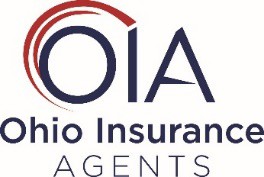 FOUNDATION FOR THE ADVANCEMENT OF INSURANCE PROFESSIONALSGEORGE W. HAENSZEL SCHOLARSHIP(Please print clearly or type)Required Materials:Completed application formLetter explaining:How the scholarship funds will be used to help you be a future/better leader in the independent agency system or a future/better agency owner or partner.What changes you would like to see in the agency in the next 5 years.Nomination letter from the agency principalScholarship funds are intended to supplement or provide financial support to next gen independent insurance agents who do not receive funds from their employer for professional development and insurance designations.Please submit application and required material to shawna@ohioinsuranceagents.comUse this column to answer questions on the left.Add sheets as needed.How will you use the scholarship funds if awarded? Check below what you are applying for.  (Click on product to learn more)Important Notes:A scholarship will only be granted if there is an education component. Successfully passing the course is required for reimbursement. Reimbursement for a class will not be granted for any classes taken prior to the scholarship approval date. Scholarships for designations will be awarded for one class at a time. The applicant can reapply using the same application for subsequent classes.   The scholarship must be used for the agent it was awarded to. The scholarship awarded may be less than the amount requested.DateFirst, Middle Initial, Last NameAgency Name and addressTelephone (include Area Code)Email AddressIs your agency a member of OIA?Agency size defined by premium volume?Small: up to $5M; Midsize: $5 to $10M; Large: over $10MAre you employed full time in the agency?Hire DatePosition in AgencyDegree and/or Current DesignationsAre you currently an independent insurance agency owner or partner?	(YES / NO)IF YES, what year did you become an agency owner or partner?Do you anticipate becoming an Agency Owner or Partner in the future?	(YES / NO)IF YES, in 1-3 years? 4-5 years? Or over 5 years or unknown?Date of BirthWhat Agency Management System does your agency use?How many full-time employees work in the agency?Does your employer provide financial support to employees for insurance industry professional development, designations and/or attendance at industry conferences?If so, what is the maximum benefit amount?  What do you plan to do with the funds if you are awarded the scholarship?  (List only one item.  Additional requests can be made later.)  Amount requested?     (maximum is $2,500)CHECK HEREORGANIZATION AGENCY OPERATIONS EDUCATION INVESTMENT OIAValuation $2,500/initial valuation$1,200/repeat valuationOIABusiness Education Services Price VariesOIAAgency LinkPrice VariesCHECK HEREORGANIZATIONPROFESSIONAL DEVELOPMENT INVESTMENT OIA and The National AllianceCIC Designation(5 classes for minimum investment of $2,100)   $420 per classOIA and The National AllianceCISR Designation(5 classes for minimum investment of $900) $180 per classBeyond InsuranceTrusted Risk Advisor Certification  (4 classes for minimum investment of $1,600)  $400 per classAmerican Insurance Marketing and Sales (AIMS) SocietyCPIA Designation(3 classes for minimum investment of $567)  $189 per classThe National AllianceCRM - Certified Risk Manager  (5 classes for minimum investment of $2,150)  $430 per classInternational Risk Management Institute, Inc.AFIS Certification - Agribusiness and Farm Insurance Specialist (5 classes for minimum investment of $675)  $135 per classThe InstitutesAAI Designation - Accredited Advisor In Insurance, The Institutes  3 courses + EthicsTotal Requirements:  43-6 Months to complete Materials:  $150 to $265 Exam:  $155 to $185 CHECK HEREORGANIZATION EVENT INVESTMENT OIANext Gen Summit $200 RegistrationOIAIACON $200 Registration  OIAAdvocacy Day Up to $189 if hotel stay is needed  Big IBig I Legislative Conference Registration and HotelBig IBig I Fall Leadership Conference / Young Agents Leadership InstituteRegistration and Hotel  Big IAgents Council on Technology Meetings Registration and Hotel